新北市三重區碧華國民小學107學年度公開授課活動紀錄授課教師： 邱昭士    教學日期： 107/11/14     教學年級： 五年級 教學領域： 資訊      教學單元：程式教育-Scratch實戰入門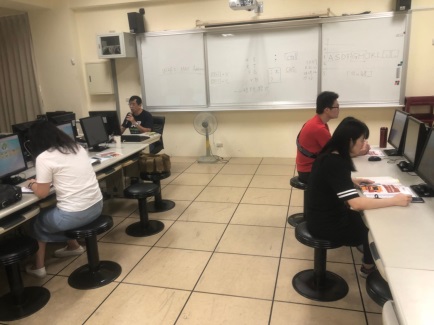 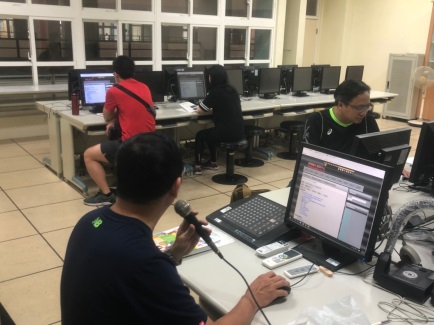 共同備課共同備課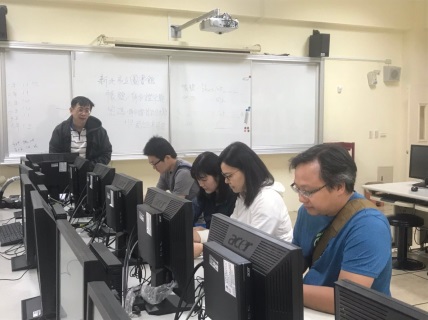 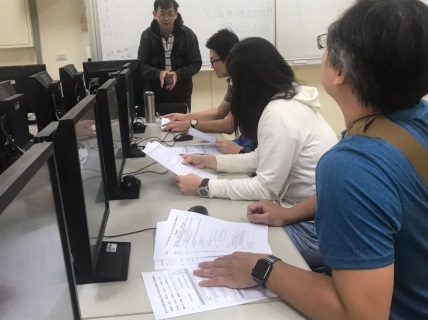 教學前會談(說課)教學前會談(說課)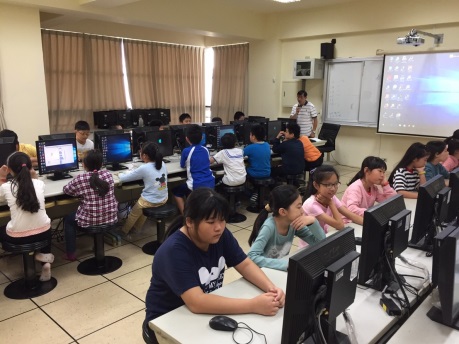 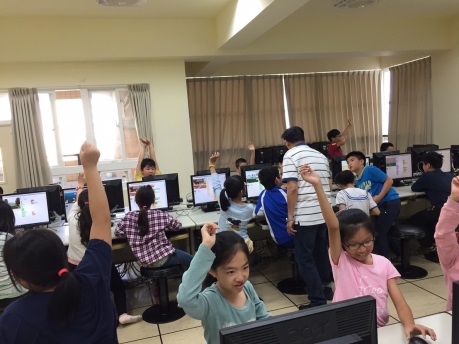 進行教學觀察(觀課)進行教學觀察(觀課)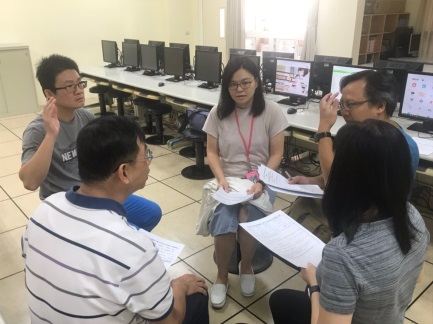 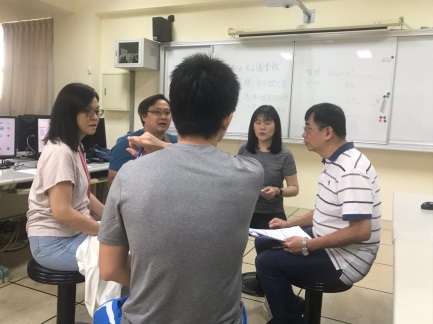 教學後反思會談(議課)教學後反思會談(議課)